Jonggiverkamp 2019Walk Of Fame 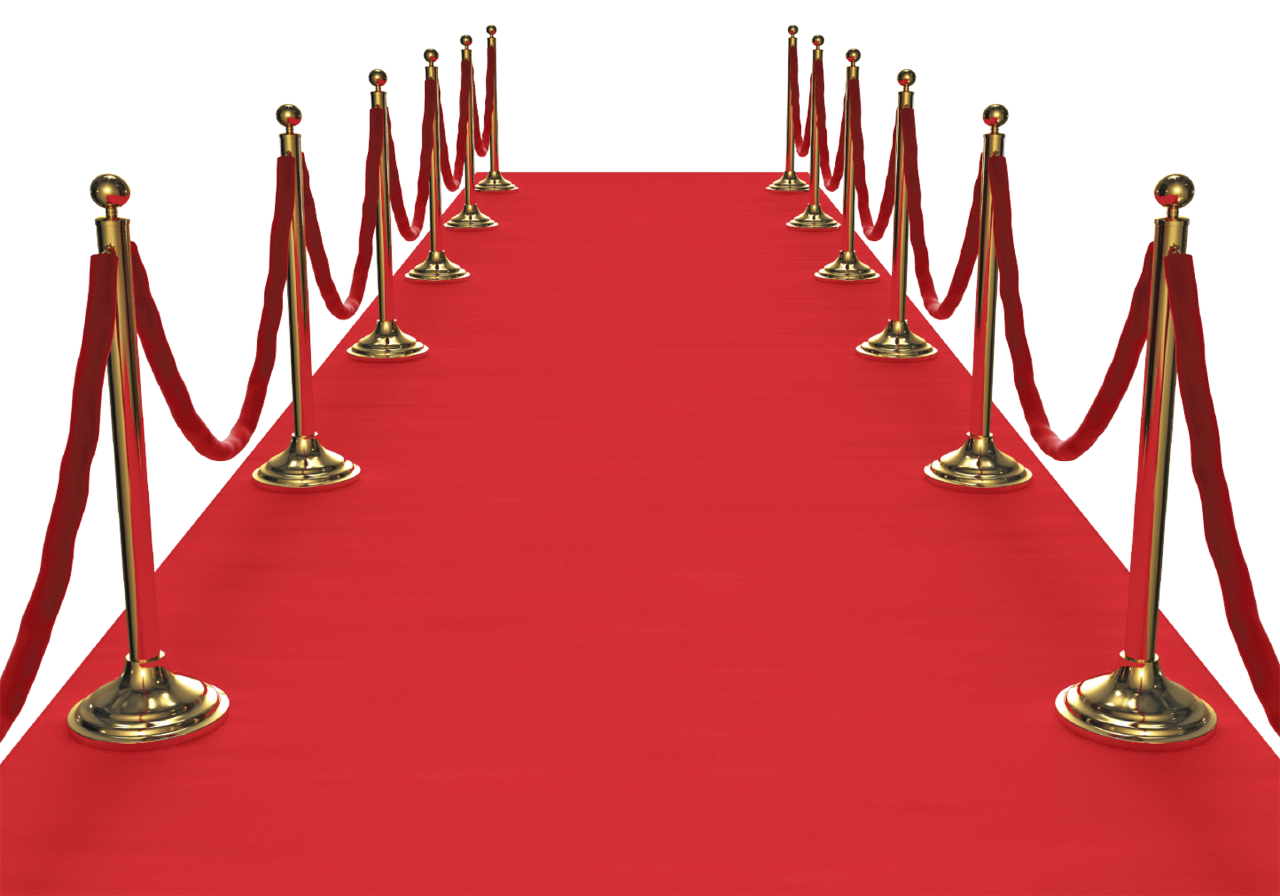 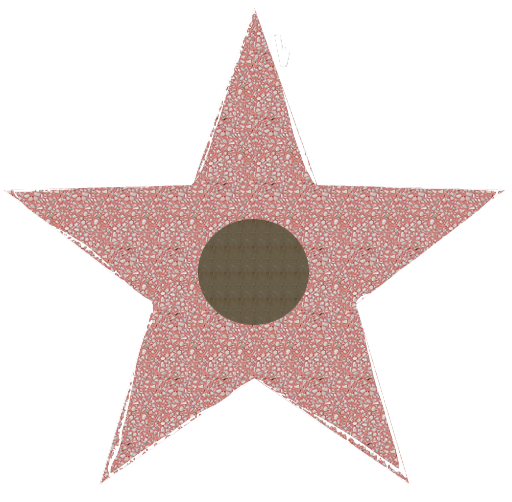 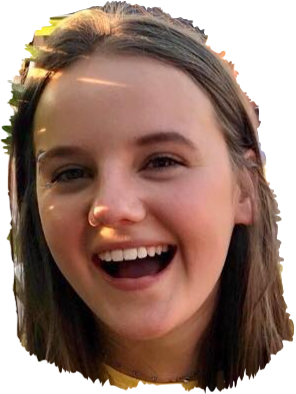 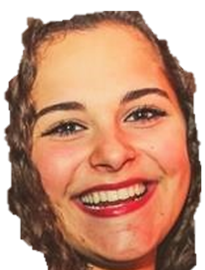 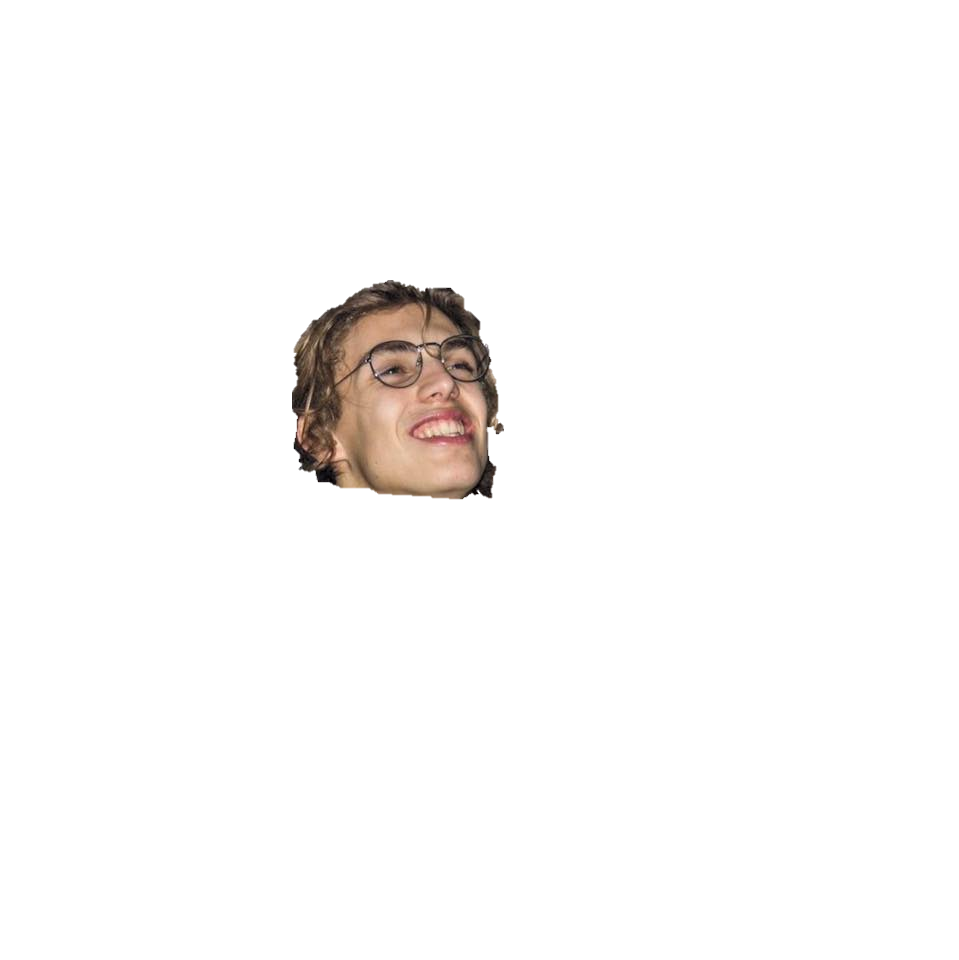 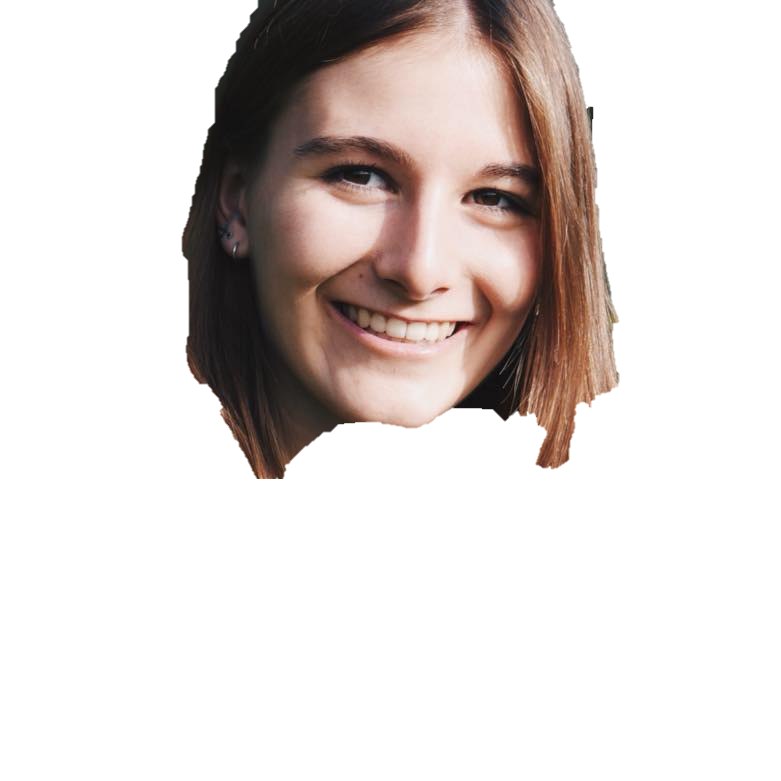 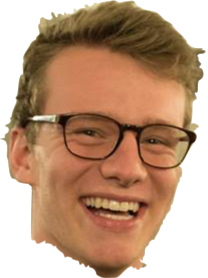 Vrijdag 5 julitot en met       maandag 15 Juli 2019Welcome to the wonderous world of Hollywood! In Hollywood wonen de grootste sterren en de bekendste mensen. Wat zou het toch mooi zijn om deel te kunnen uitmaken van deze gemeenschap en vrienden te kunnen maken met Jennifer Laurence, Leonardo Di Caprio, Jonny Depp, The Rock, Beyonce,… Maar slechts enkele mensen op aarde krijgen de kans om bekend te worden. Jullie, lieve jonggivers, krijgen die kans! Zou jij graag acteur, stuntman, regisseur, influencer, danser, zanger of nog iets helemaal anders willen worden? GRIJP DAN NU JE KANS! 
Breng je mooiste galakleren mee naar het kamp, zodat je indruk kan maken op alle belangrijke mensen en dan loop jij binnenkort ook op de rode loper! Tot dan!Jullie tofste, leukste, liefste, mooiste jonggiverleidingAlgemene infoOnze kampprijs bedraagt 140 EUR en dient gestort te worden op het volgende nummer: BE49 7390 1229 6971 met als mededeling “kamp + naam jonggiver”. Pas wanneer het geld op onze rekening staat, is uw kind ingeschreven voor het kamp. Mogen wij vragen het geld ten laatste op 16 mei 2019 te betalen. Juni is voor ons een erg drukke maand o.w.v. examens en we zouden graag de inschrijvingen dan volledig afgewerkt hebben. Neem dus snel je jonggiver en je bankkaart bij de hand en overschrijven maar! We hebben ook een bus vastgelegd voor de verplaatsing heen en terug. Hiervoor zouden we ook van iedereen per kind dat met ons mee gaat 36EUR vragen. We zouden graag vragen om ook dit ten laatste 16 mei ’19 te betalen. We zouden ook willen vragen om hier een aparte overschrijving voor te maken, zodat wij een heel duidelijk overzicht hebben wie wat al/nog niet heeft betaald. 2 zelfklevende briefjes van het ziekenfonds, toelating dringende medische ingreep, kopie van de Kids ID/isi+, toelatingsbewijs buitenland (te halen bij de gemeente), kamptoelating en een kopie van de Europese ziekteverzekeringskaart dienen ook bij de leiding te zijn, dit eveneens ten laatste op 1 juni 2019. U kan dit afgeven na een vergadering of bij iemand van de leiding in de bus komen steken (adressen vindt u hieronder en op de site). In totaal hebben we 6 documenten nodig. We vragen om alle documenten het liefst bij Marie in de bus te steken. Zo is het voor ons gemakkelijker om een duidelijk overzicht te krijgen van alle documenten en zijn ze ook allemaal ineens bij 1 persoon.Tot zover de algemene informatie. Als er nog vragen zijn, laat het dan niet na ons te contacteren op de volgende telefoonnummers: U kan ons ook mailen (jonggivers@scoutshalle.be). Opgepast, wij zijn zelf al vanaf 1 juli op voorkamp dus vanaf dan lezen wij onze mails niet meer frequent na. Indien u ons telefonisch niet kan bereiken, gelieve dan een boodschap in te spreken op de voicemail. Wij nemen erna zo snel mogelijk contact met u op. KampprijsberekeningVerblijf 								40			Eten   			         	     			10x € 5 =	50Benzine en verzekeringen						5Uitstap									20Knutsel- en spelmateriaal, kampboekje				15Reserve								10+_______________________________________________________Totaal								140	€ BusWe hebben in samenspraak met de ouders op het kampinfo moment (en de hulp van de mama van Mitte en Mil )besloten een bus vast te leggen voor het transport van en naar de kampplaats. Het gaat om een bus met een extra aanhangwagen voor de fietsen van alle leden. Dit betekent wel dat er bovenop de kampprijs nog een extra 36EUR komt. Wij vragen deze ook zeker voor 16 mei ’19 te betalen. We willen ook vragen om hier een aparte overschrijving van te maken zodat het voor ons direct duidelijk is wie wat al wel/nog niet betaald heeft. Zowel kampprijs en bus mogen op dezelfde rekeningnummer gestort worden. WegbeschrijvingDeze routebeschrijving vertrekt vanuit de scoutslokalen (Heideweg 10, 2980 Halle-Zoersel).-Ga de E34 op vanaf de Hallebaan, Heistraat en Langestraat/N1410 min. (7,6 km)1)Rijd naar het oosten op de Heideweg, richting de Lage Weg110 m2)Sla rechtsaf naar de Lage Weg400 m3)Sla rechtsaf naar de Brakenberg700 m4)Sla linksaf naar de Halle-Dorp110 m5)De Halle-Dorp draait iets naar rechts en wordt de Berkenlaan600 m6)Weg vervolgen naar de Hallebaan1,3 km7)Sla linksaf naar de Heistraat850 m8)Sla rechtsaf naar de Kapellebaan300 m9)Neem op de rotonde de 3e afslag naar de Langestraat/de N142,5 km10)Neem op de rotonde de 1ste afslag de oprit naar E34 op richting Eindhoven/Turnhout750 m-Ga verder op de E34. Neem de A67, A2/E25 en A28naar de Ceintuurbaan/Knardijk/N302 in Harderwijk, Nederland. Neem afrit 13-Lelystadvanaf de A281 u. 47 min. (192 km)11)Voeg in op de E34(Je gaat Nederland binnen)37,5 km12)Weg vervolgen naar de A67/de E3418,1 km13)Volg de linkerrijstrook bij het knooppunt De Hogt om de borden E25/A2/N2 richting 's-Hertogenbosch/Nijmegen/Tilburg/Veldhovente volgen550 m14)Houd links aan, volg de borden voor Tillburgen voeg in op de A2/de E257,6 km15)Houd rechts aan, blijf op de A2/de E25 en volg de borden Amsterdam/S-Hertogenbosch/Nijmegen2,5 km16)Houd rechts aan bij de splitsing, blijf op de A2/de E25 en volg de borden Amsterdam/'s-Hertogenbosch64,1 km17)Volg de 2 rechterrijstroken bij het knooppunt Everdingen om de borden A27/E311 richting Almere/Utrecht te volgen6,8 km18)Houd links aan en rij door op de A275,8 km19)Volg de 3 rechterrijstroken bij het knooppunt Rijnsweerd om de borden E30/A28 richting De Uithof/Amersfoort te volgen1,5 km20)Houd links aan, rij door op de A28/de E30 en volg de borden Zeist-Oost/AmersfoortGa verder op de A2847,5 km21)Neem afslag 13-Lelystad naar N302 richting Lelystad/Harderwijk400 m-Ga verder op de Knardijk/N302 naar je bestemming in Zeewolde5 min. (5,0 km)22)Volg een rijstrook naar keuze om linksaf te slaan naar de Ceintuurbaan/de Knardijk/de N302Ga verder op de Knardijk/de N3024,4 km23)Neem op de rotonde de 1ste afslag naar de Harderdijk/de N306450 m24)Neem op de rotonde de 1ste afslagJe vindt je bestemming rechts150 mAankomst Harderdijk 123898 LP Zeewolde, Nederland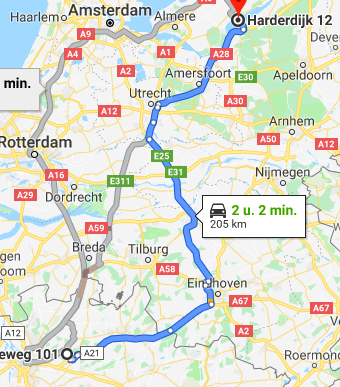 DagindelingKnip het onderstaande strookje af en hang het aan uw prikbord/koelkast!-------------------------------------------------------------------------------------------------------------------Laten we alles nog eens op een rijtje zetten:- 16 mei		Het geld moet gestort zijn op rekening BE49 7390 1229 6971. - 1 juni 		Kamptoelating - 2 klevertjes ziekenfonds - kopie van de kids-ID of isi+ - kamptoelating buitenland (halen bij gemeente) - toelating dringende medische ingreep- een kopie van de Europese ziekteverzekeringskaart moet binnen zijn. - 5 juli 12:30 uur		Jullie worden aan de P+R in Zoersel verwacht met de bagage en de fiets. Dan vertrekken de jonggivers met de bus naar de kampplaats. Omdat we op buitenlands kamp gaan hebben we de echte kids-ID nodig tijdens het kamp. - 15 juli 14 uur	     Afhalen van uw jonggiver terug aan de P+R in Zoersel.- Het adres waar u uw zoon/dochter kan verblijden met een briefje, is het volgende:      		‘Naam van uw jonggiver’Jonggivers Scouts HalleHarderdijk 12 3898 LP ZeewoldeNederland-------------------------------------------------------------------------------------------------------------------Bagage (Gelieve alles met een naam te voorzien!)Belangrijk! 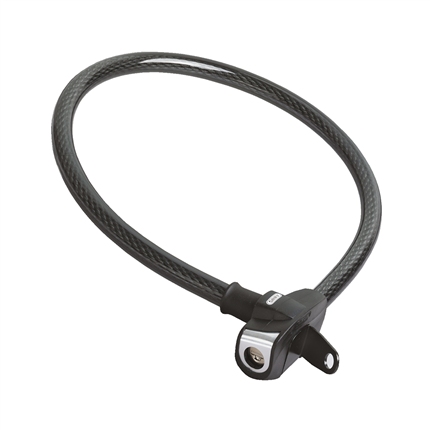 	FietsApart fietsslot -> Slaapgerief	Pyjama (ook een reserve)	Slaapzak	Knuffeldier	Zaklamp	Kussen	Veldbed
Wasgerief	Washandjes, handdoeken (ook grote, minstens 2 en één voor aan het water)	Zeep, shampoo	Kam, borstel, rekkertjes…	Tandpasta, tandenborstel, …	Zonnemelk/ aftersun	WasspeldenKleding	Ondergoed	Korte en lange broeken	Warme trui	Kousen	T-shirts	Zakdoeken	Regenjas	Sandalen/ sport- / stapschoenen 	Zwemgerief	Linnenzak	Kleren die extreem vuil mogen worden. Alle kleding die mee gaan op scoutskamp mogen natuurlijk vuil worden.	Verkleedkledij: Neem jullie mooiste galakledij mee om op de rode loper te komen showen! 	UNIFORM: Scoutshemd (is verplicht bij de jonggivers en moet in orde zijn op kamp voor het behalen van hun totem), scoutsdas, boskleurige broekAllerlei 	Muziek 	Strips/ leesboekDrinkbus, veldfles	Klein rugzakje (voor daguitstap)	Bord/gammel + beker en bestek	Schrijfgerief, enveloppen, postzegels, briefpapier, adressen	Fluobandjes/ fluovestje	Zaklamp	Zakgeld (€10 is zeker genoeg)	2 keukenhanddoeken      Originele Kids-ID/isi+ zeker niet vergeten op kamp zelf af te geven + 2 klevertjes van het ziekenfonds!!!Mogen wij uitdrukkelijk vragen:Om alles te tekenen met de naam van uw kind(eren). Elk jaar blijven er verschillende ongetekende voorwerpen achter.Wat laten we thuis: MP3-speler, Game Boy, PSP, GSM!!Ook snoep, koeken, kauwgum en andere eetwaren hoeven niet meegenomen te worden op kamp. De jonggivers krijgen elke dag wat ze nodig hebben, ook een vieruurtje. Wat we tijdens het kamp nog vinden, eten we lekker zelf op!!!Kamptoelating + buitenlandse kamptoelating De kamptoelating + buitenlandse kamptoelating van uw kind(eren) zouden we graag in ons bezit hebben voor 1 juni 2019. Op de volgende pagina van dit boekje vindt u de kamptoelating, de buitenlandse moet u halen bij de gemeente. Gelieve op het blad met de kamptoelating ook uw contactadres (en tel.) tijdens het kamp en de toestemming voor dringende heelkundige ingreep te geven. De kids- ID/isi+ wordt bij vertrek aan de leiding gegeven, maar op voorhand hebben we hier al een kopie van nodig.Misschien nog even voor de handigheid onze adressen herhalen.Ook op de scoutssite (www.scoutshalle.be) kan u de belangrijkste gegevens bekijken en u kan bij ons altijd met vragen en opmerkingen terecht via telefoon en e-mail (jonggivers@scoutshalle.be).Dit is alles dat jullie en jullie ouders nu al mogen weten, om de rest te ontdekken is er maar één manier en dat is meegaan!Tot op het kamp!Vele groetjes van jullie allerliefste jonggiverleiding xxxKamptoelatingHiermee geven wij ……………………………………………………………........(naam ouders) onze zoon/dochter………………………………………………., lid van Scouts en Gidsen Vlaanderen St-Maarten Halle-Zoersel, de toelating om mee op jongberenkamp te gaan van 05/07/2019 tot en met 15/07/2019 te Zeewolde.Datum:……………………….Handtekening ouders:Toelating dringende medische ingreepHiermee geven wij, …………………………………………………(naam ouders/voogd), ouders/voogd van ……………………………………………………………..(naam lid) de toestemming tot dringend heelkundig ingrijpen bij een ongeval wanneer dit medisch noodzakelijk wordt geacht en wanneer wij onmogelijk te bereiken zijn.Datum en handtekening ouders/voogd:Normaal zijn wij te bereiken op volgend adres en telefoonnummer:……………………………………………………………………………………………………..………………………………………………………………………………………………………………………………………………………………………………………………………………………………………………………………………………………………………………………Bij eventuele afwezigheid kan u ook volgende persoon contacteren:……………………………………………………………………………………………………..………………………………………………………………………………………………………………………………………………………………………………………………………………………………………………………………………………………………………………………Eventuele opmerkingen:……………………………………………………………………………………………………..………………………………………………………………………………………………………………………………………………………………………………………………………………………………………………………………………………………………………………………CatoDepauwBerkemei302980Zoersel0497 02 82 22StijnVerpoestKerkhoflei 1092980Zoersel0496 92 09 07NicolasSchrauwenJagersweg242390Westmalle0479 32 24 66 MarieVan DriessenJacobslaan612980Zoersel0470 51 27 42 LoreVan UffelenAzalealaan332980Zoersel0477 04 66 83 9:00Opstaan 9:009:15Klaarmaken 9:1510:00Ontbijt 10:0012:00Voormiddagactiviteit 12:15 13:00Middageten13:0014:00Afwas + platte rust 14:0017:00Avondactiviteit 17:0018:00Vrij spel 18:0019:00Avondeten19:0019:30Afwas19:3021:30Avondactiviteit 21:3022:00Klaarmaken en taptoe CatoDepauwBerkemei302980Zoersel0497 02 82 22StijnVerpoestKerkhoflei 1092980Zoersel0496 92 09 07NicolasSchrauwenJagersweg242390Westmalle0479 32 24 66 MarieVan DriessenJacobslaan612980Zoersel0470 51 27 42 LoreVan UffelenAzalealaan332980Zoersel0477 04 66 83 